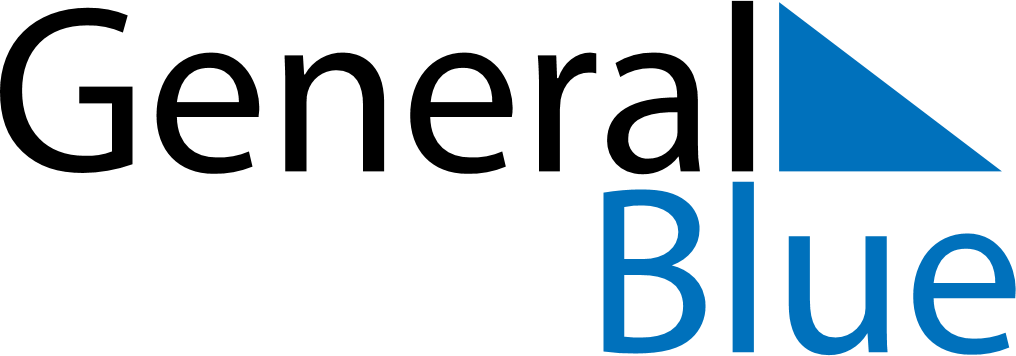 June 2024June 2024June 2024June 2024June 2024June 2024June 2024Middle Island, Saint Kitts and NevisMiddle Island, Saint Kitts and NevisMiddle Island, Saint Kitts and NevisMiddle Island, Saint Kitts and NevisMiddle Island, Saint Kitts and NevisMiddle Island, Saint Kitts and NevisMiddle Island, Saint Kitts and NevisSundayMondayMondayTuesdayWednesdayThursdayFridaySaturday1Sunrise: 5:36 AMSunset: 6:42 PMDaylight: 13 hours and 5 minutes.23345678Sunrise: 5:36 AMSunset: 6:42 PMDaylight: 13 hours and 6 minutes.Sunrise: 5:36 AMSunset: 6:42 PMDaylight: 13 hours and 6 minutes.Sunrise: 5:36 AMSunset: 6:42 PMDaylight: 13 hours and 6 minutes.Sunrise: 5:36 AMSunset: 6:43 PMDaylight: 13 hours and 6 minutes.Sunrise: 5:36 AMSunset: 6:43 PMDaylight: 13 hours and 7 minutes.Sunrise: 5:36 AMSunset: 6:43 PMDaylight: 13 hours and 7 minutes.Sunrise: 5:36 AMSunset: 6:44 PMDaylight: 13 hours and 7 minutes.Sunrise: 5:36 AMSunset: 6:44 PMDaylight: 13 hours and 8 minutes.910101112131415Sunrise: 5:36 AMSunset: 6:44 PMDaylight: 13 hours and 8 minutes.Sunrise: 5:36 AMSunset: 6:45 PMDaylight: 13 hours and 8 minutes.Sunrise: 5:36 AMSunset: 6:45 PMDaylight: 13 hours and 8 minutes.Sunrise: 5:36 AMSunset: 6:45 PMDaylight: 13 hours and 8 minutes.Sunrise: 5:36 AMSunset: 6:45 PMDaylight: 13 hours and 9 minutes.Sunrise: 5:36 AMSunset: 6:45 PMDaylight: 13 hours and 9 minutes.Sunrise: 5:36 AMSunset: 6:46 PMDaylight: 13 hours and 9 minutes.Sunrise: 5:37 AMSunset: 6:46 PMDaylight: 13 hours and 9 minutes.1617171819202122Sunrise: 5:37 AMSunset: 6:46 PMDaylight: 13 hours and 9 minutes.Sunrise: 5:37 AMSunset: 6:47 PMDaylight: 13 hours and 9 minutes.Sunrise: 5:37 AMSunset: 6:47 PMDaylight: 13 hours and 9 minutes.Sunrise: 5:37 AMSunset: 6:47 PMDaylight: 13 hours and 9 minutes.Sunrise: 5:37 AMSunset: 6:47 PMDaylight: 13 hours and 9 minutes.Sunrise: 5:37 AMSunset: 6:47 PMDaylight: 13 hours and 9 minutes.Sunrise: 5:38 AMSunset: 6:47 PMDaylight: 13 hours and 9 minutes.Sunrise: 5:38 AMSunset: 6:48 PMDaylight: 13 hours and 9 minutes.2324242526272829Sunrise: 5:38 AMSunset: 6:48 PMDaylight: 13 hours and 9 minutes.Sunrise: 5:38 AMSunset: 6:48 PMDaylight: 13 hours and 9 minutes.Sunrise: 5:38 AMSunset: 6:48 PMDaylight: 13 hours and 9 minutes.Sunrise: 5:39 AMSunset: 6:48 PMDaylight: 13 hours and 9 minutes.Sunrise: 5:39 AMSunset: 6:48 PMDaylight: 13 hours and 9 minutes.Sunrise: 5:39 AMSunset: 6:49 PMDaylight: 13 hours and 9 minutes.Sunrise: 5:39 AMSunset: 6:49 PMDaylight: 13 hours and 9 minutes.Sunrise: 5:40 AMSunset: 6:49 PMDaylight: 13 hours and 9 minutes.30Sunrise: 5:40 AMSunset: 6:49 PMDaylight: 13 hours and 8 minutes.